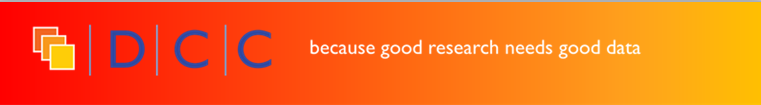 Exercise: Assessing a DMPRead the data management plan provided and in small groups consider:Has enough information been provided to allow you to understand:What data will be producedWhat standards and methodologies will be usedWhether the data is subject to restrictionsWhat plans for sharing are in placeWhat plans for preservation are in placeDo you think the approaches outlined are sufficient?If not, what needs to be done and who could provide help to do it?